СТАНОВИЩЕот доц. д-р Гергана Руменова Петкована дисертационен труд за придобиване на ОНС „доктор“ 2.1 Филология Култът към планината Тайшан във фолклорно-религиозната традиция на Китай         (с акцент върху образа на женското божество на планината),  представен за публична защита от ас. Евелина Валентинова ХайнЕвелина Хайн отговаря на всички законови изисквания за придобиване на ОНС „доктор“ - положила е с отлична оценка необходимите изпити от индивидуалния план, има общо шест публикации по темата на дисертацията, четири участия в научни форуми от периода на доктурантурата, преизпълнила е преподавателския минимум, представила е завършен дисертационен труд и е отчислена с право на защита (Заповед РД 20-514/06.03.2018).Дисертационният труд се състои от увод, четири глави, заключение, три приложения и библиография, с общ обем от 309 стр. Представеният дисертационен труд проследява как се развива култът към планината Тайшан и асоциираното с нея женско божество в диахронен план, като ясно очертава прехода от имперски култ (идеалогически и канонизиран) през народните вярвания (прагматични и общодостъпни) до държавна политика през ХХ век, съчетаваща елементи и на двете. Глава Първа представлява изключително целенасочено изложение върху проблема за Свещеното като конструкт. Текстът пълноценно запознава читателите с научните теории по отношение на осмисляне на Свещеното в световната изследователска книжнина и акцентира, съвсем уместно, върху азиатските и в частност китайските реалии като разглежда Свещеното в рамките на универсума, свързва Свещеното с време-пространството и се фокусира върху свещените планини в митологично-фолклорната система на света. Докторантката демонстрира отлично познание на световните теории и постижения в изследването на проблема. Съвсем плавно и логично Ев. Хайн преминава към глава Втора, където задълбочава анализа и акцентира върху култа към Свещените планини в Китай. Текстът в тази глава изобилства от препратки към китайски източници и  освен  по отношение на информацията за Тайшан, е силно наситен с интересна фактология относно китайската традиционна култура. Представени са различни легенди и ритуали, което без съмнение е приносно не само за българската китаистика, но и за много по-широк кръг читателска публика.Глава Трета се фокусира върху самата планина Тайшан, като ни представя етимологията на името, история на култа и мястото на планината в държавната и фолклорната идеология. Тук от особен интерес е лингвистичният подход, който би могъл да послужи като отправна точка за сходни изследвания, свързани със свещените места и тяхната топонимия. Визуалното приложение към тази глава, включващо авторски и други фотографии на самата планина и пунктовете от значение за култа към нея, е сполучлив етнографски подход за представяне на даден изследван обект и показва, че докторантът е наясно с изискванията към фолклорните изследвания. Теренните проучвания на ас. Хайн на култа към планината са съществено доказателство за уменията на докторанта за прилагане на етнографски подход.В глава четвърта ас. Хайн представя паралелно каноничността и прагматичността в образа на женското божество на планината Тайшан, като базира анализа на единадесет източника, а именно Чудодейното писание и десет легенди. Текстът отговаря на поставените цели и органично преминава към заключението, в което фолклорните реалии на култа към планината се сливат със съвременната държавна политика, като така показват виталността на изследвания обект.  Очертаната линия от имперски култ (идеалогически и канонизиран) през народните вярвания (прагматични и общодостъпни) до държавна политика през ХХ и ХХI век, съчетаваща елементи и на двете, е финализирана успешно, с което научните задачи са изпълнени. За да представи дисертационния си труд, докторантката показва умения за работа с източници на различни езици, което от своя страна е много успешно съчетание на българската, китайската, източно- и западноевропейските научни школи. Текстът на дисертацията е написан изключително грамотно, логично и събрано, без тавтологии и излишества, което демонстрира забележителна научна дисциплина. Бележките под линия сами по себе си са изключително пълноценни и информативни. Безспорен принос е преводът на Чудодейното писание (за първи път в световната китаистика) и коментарите към него от оригинален източник от 17 век. Представените десет легенди от своя страна също са приносни и допълват достойно репертоара на китайски народни приказки, сказания и легенди, представяни на българския читател в последните десетилетия. Трябва да отбележа, че както теоретичната част, така и преводните приложения са написани на български език с високо качество във всеки от трите приложени езикови стила, което демонстрира отличната филологическа подготовка на докторанта.Пропоръчвам ас. Хайн да се заеме с подготовка за публикация на настоящия труд, което ще допринесе за обективното представяне на многовековната традиция на Китай в България и на всяка цена да помисли за публикация в чужбина, особено що се отнася до превода на Чудодейното писание на някой европейски език, със съпътстващи коментари, с което приносът на българската китаистика в световен план ще е безспорен.Не на последно място важен принос на дисертацията е демонстрираният успешен подход за осмисляне на културата на една нация посредством фолклорните й образци. В световната научна книжнина има забележителни изследвания в това отношение, връзката на фолклора с реалността е демонстрирана от такива фундаментални трудове като тези на Люц Рьорих, Владимир Пропп, Джоузеф Кембъл, К. Г. Юнг и други. Трудът на Евелина Хайн, макар и в много по-ограничен мащаб, показва достойно и категорично умението на докторантката да извлича информация от фолклора, да я анализира, да я осмисля в рамките на фундаментални модели, да я представя по достъпен начин и да предоставя поле за бъдещи научни изследвания. С което, смятам, ча са изпълнени всички необходими изисквания към един научен труд за присъждане на степен „доктор“, както са заложени в Закона (чл. 66, ал. 1) и давам своята ПОЛОЖИТЕЛНА ОЦЕНКА, като ПРЕДЛАГАМ присъждане на ОНС „доктор“ по професионално направление 2.1. Филология (Литература на народите от Азия, Африка, Австралия и Океания; Китайски фолклор) на Евелина Валентинова Хайн. 17.04.2018, гр. София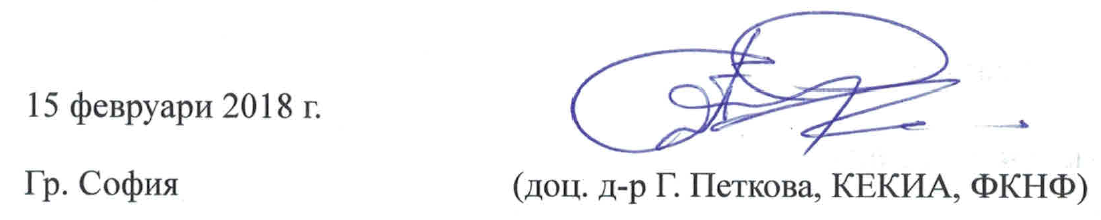 